       O b e c   M a r š o v á  -  R a š o v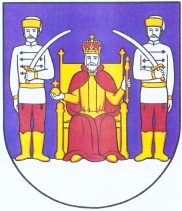    013 51  PredmierOznámenieObec Maršová-Rašov oznamuje e-mailovú adresu na doručovanie žiadostí o voľbu poštou pre referendum konané dňa 21. januára 2023info@marsovarasov.sk       Maršová-Rašov, 14.11.2022   ADRESA:                   Telefón:                           E – mail:                             Bankové spojenie:            IČO : 0064821300Obecný úrad            041/557 11 71          podatelna@marsovarasov.sk           VÚB a. s. Bytča                 DIČ : 2020618776Maršová – Rašov 2		            info@marsovarasov.sk 		21220432/0200	                 013 51  Predmier                                                                                                 